PIANO DI LAVORO ANNUALE DEL DOCENTE A.S. 2022/23Nome e cognome dei docenti: Mario Pilo, Luisella MasseiDisciplina insegnata: Biologia, microbiologia e tecnologie di controllo sanitarioLibri di testo in uso: F. Fanti “Biologia, microbiologia e biotecnologie” Laboratorio di microbiologia Ed. Zanichelli, D. Sadava, e altri “Biologia La scienza della vita Volume A+B “ Ed. ZanichelliClasse e Sezione: 3^FIndirizzo di studio: Chimica, Materiali, Biotecnologie sanitarie1. Competenze che si intendono sviluppare o traguardi di competenza	acquisire i dati ed esprimere qualitativamente e quantitativamente i risultati delle osservazioni di un fenomeno attraverso grandezze fondamentali e derivate;individuare e gestire le informazioni per organizzare le attività sperimentali;utilizzare i concetti, i principi e i modelli della 	chimica fisica per interpretare la struttura dei sistemi e le loro trasformazioni;elaborare progetti chimici e biotecnologici e gestire attività di laboratorio;controllare progetti e attività, applicando le normative sulla protezione ambientale e sulla sicurezza;redigere relazioni tecniche e documentare le attività individuali e di gruppo relative a situazioni professionali;Saper applicare conoscenze acquisite alla vita realeCorrelare una data tecnica alle sue possibilità di applicazione pratica nei campi studiati2. Descrizione di conoscenze e abilità, suddivise in percorsi didattici, evidenziando per ognuna quelle essenziali o minime U.D. 1 Gli organismi viventiConoscenzeCaratteristiche generali degli organismi viventiCellule procariote ed eucariote: differenze strutturaliOrganismi unicellulari e pluricellulariProcessi di respirazione cellulare e di fotosintesi clorofillianaDifferenze tra cellule autotrofe ed eterotrofeTipi di organismi autotrofi e loro importanza sul nostro pianetaIntroduzione alle classificazioni filogenetiche degli organismi viventiAbilitàRiconoscere le caratteristiche comuni ai viventiDistinguere tra organismi unicellulari, colonie e organismi pluricellulariIndividuare le differenze e le analogie tra organismo eterotrofo ed autotrofo	 Conoscere i tre domini ed i 5 regni e saper collocare i microrganismi entro queste categorie tassonomicheObiettivi minimiRiconoscere le caratteristiche comuni ai viventiElencare le strutture comuni della cellula Distinguere tra organismi unicellulari, colonie e organismi pluricellulariIndividuare le differenze e le analogie tra organismo eterotrofo ed autotrofo	Conoscere il concetto di specie e la nomenclatura binomiaConoscere la classificazione dei viventi in regni e dominiU.D. 2 Le biomolecoleConoscenzeMonomeri e polimeriDifferenza tra idrolisi e condensazioneStruttura e funzione di carboidratiStruttura e funzione di lipidiStruttura e funzione di proteineStruttura e funzione di acidi nucleiciAbilitàDefinire i termini monomero e polimeroSpiegare in che cosa consistono le reazioni di idrolisi e di condensazioneDescrivere la struttura delle biomolecoleSpiegare la funzione delle biomolecole negli organismi viventiObiettivi minimiCaratteristiche strutturali dei quattro gruppi di biomolecoleRiconoscere le funzioni principali delle biomolecole negli organismi viventiU.D. 3 Strutture e funzioni della cellulaConoscenzeLe cellule procariote: strutture comuni e caratteri specializzatiLa cellula eucariote: membrana cellulare e parete cellulare, compartimentazione e sistema di membrane interne, struttura e funzioni degli organuli della cellula animale e vegetale, citoplasma e citosol, citoscheletro, struttura e funzione delle ciglia e dei flagelli. AbilitàDescrivere le principali strutture comuni alle cellule batteriche e le loro funzioni, individuare i caratteri specializzatiDescrivere la struttura della membrana cellulare.Descrivere la struttura della parete cellulare in diversi organismiDescrivere la struttura e la funzione degli organuliDescrivere la struttura delle ciglia e dei flagelliIndividuare il ruolo del citoscheletro, ciglia e flagelli nel movimento cellulareObiettivi minimiDescrivere le principali strutture della cellula battericaDescrivere le principali strutture della cellula eucarioteSaper riconoscere il ruolo 	di nucleo, reticolo endoplasmatico, apparato di Golgi, ribosomi, mitocondri, cloroplastiU.D. 4 Comunicazione tra cellula e ambienteConoscenzeStruttura delle membrane biologicheTrasporto passivo: concetto di trasporto passivo, fenomeno della diffusione, processo di osmosi, soluzioni ipertoniche, ipotoniche e isotonicheTrasporto attivo: caratteristiche del trasporto attivo, modalità di trasporto, pompa sodio potassioTrasporto mediato da vescicole: endocitosi ed esocitosiAbilitàDescrivere la struttura della membrana cellulareSpiegare la funzione delle proteine presenti nella membranaDefinire il fenomeno della diffusione e diffusione facilitataDefinire il concetto di osmosiSpecificare i tre tipi di trasporto attivo mettendoli a confrontoSaper spiegare il funzionamento della pompa sodio potassioDistinguere i diversi processi di endocitosiSpiegare come avviene l’esocitosi nelle celluleObiettivi minimiDescrivere la struttura della membrana cellulareSaper riconoscere la differenza tra trasporto attivo e passivoSaper descrivere diffusione, osmosi Riconoscere il ruolo delle proteine di membrana nel trasporto attivoU.D. 5 Modalità di duplicazione cellulareConoscenzeRichiami sui concetti di riproduzione sessuata e asessuataLa divisione cellulare negli organismi procarioti: scissione binariaLa divisione cellulare negli organismi eucarioti: funzione della divisione cellulare negli organismi pluricellulari, ciclo cellulare.AbilitàDistinguere la riproduzione sessuata da quella asessuataComprendere le modalità della riproduzione delle cellule procarioticheDescrivere le funzioni della mitosi negli organismi pluricellulariSaper distinguere tra interfase, mitosi e citodieresiIndividuare gli eventi che caratterizzano le singole fasi del ciclo cellulareDescrivere gli eventi di ognuna delle quattro fasi mitoticheObiettivi minimiDistinguere la riproduzione sessuata da quella asessuataDescrivere il processo di scissione binariaDescrivere le funzioni della mitosi negli organismi pluricellulariSaper distinguere tra interfase, mitosi e citodieresiIndividuare gli eventi che caratterizzano le fasi del ciclo cellulareU.D. 6 Meiosi e riproduzione sessuataConoscenzeCicli riproduttiviDefinizione di gamete e di zigoteCiclo vitale (meiosi e fecondazione), riproduzione sessuata e variabilitàConcetto di cariotipo, cromosomi omologhi, autosomi e cromosomi sessualiCellule aploidi e diploidiLa meiosi: funzione della meiosi negli organismi, fasi della meiosi, errori nel processo meioticoAbilitàIndividuare nei cicli vitali degli organismi i processi mitotici e quelli meiotici e distinguere la fase aploide da quella diploideSpiegare la differenza tra cellule somatiche e gametiComprendere la differenza tra aploide e diploideDescrivere le analogie tra cromosomi omologhi, spiegando anche la loro diversa origineDescrivere la funzione della meiosiAnalizzare le fasi della meiosi I e IIComprendere il meccanismo del crossing over e la sua importanza per una maggiore variabilità geneticaObiettivi minimiSpiegare la differenza tra cellule somatiche e gametiComprendere la differenza tra aploide e diploideDescrivere la funzione della meiosiSaper individuare le differenze tra le fasi della meiosi I e IIMettere in relazione meiosi, riproduzione sessuata e variabilità geneticaU.D. 7 Il mondo microbicoConoscenzeLa varietà del mondo microbicoI microrganismi e l’uomo: concetto di microrganismo innocuo, utile, patogenoAbilitàSaper argomentare l’ubiquità dei microrganismiComprendere il significato delle classificazioni degli organismi viventiMicrorganismi innocui, utili, patogeniObiettivi minimiEssere consapevole dell’ubiquità dei microrganismi e della loro varietà in termini di ambienti di vita, ruolo biologico e relazione con l’uomo.U.D. 8 La cellula procarioteConoscenzeStruttura e funzioni di membrana, parete, capsulaAppendici filiformi: pili, flagelli, cigliaStruttura interna: citoplasma, cromosoma batterico e plasmidi, ribosomi, inclusioni citoplasmaticheCaratteristiche e funzioni delle spore battericheDimensioni, forma e aggregazione dei batteriAbilitàSaper individuare le diverse strutture, riconoscere la loro morfologia e la loro funzioneCorrelare la morfologia e le caratteristiche fisiologiche con i criteri classificativi.Comprendere la funzione di resistenza delle spore e i processi che portano alla loro formazioneObiettivi minimiSaper individuare le diverse strutture, riconoscere la loro morfologia e la loro funzioneU.D. 9 Crescita dei microrganismiConoscenzeLa  crescita di microrganismi   in terreni solidi e liquidiEsigenze nutrizionali delle cellule microbicheParametri ambientali che condizionano la crescitaConoscere la composizione di un terreno: fonti di carbonio e di azoto, indicatori, fattori selettivi.Conoscere le caratteristiche delle tipologie di terreni: solidi, liquidi, differenziali, selettivi, elettivi.                Curva di crescita batterica AbilitàComprendere l’azione dei fattori ambientali sulla crescita dei batteriComprendere l’importanza dei fattori nutrizionali sulla crescita dei batteriDistinguere i gruppi batterici in base alla T, al tenore di ossigeno, alla pressione osmotica e al pH.Obiettivi minimiSaper interpretare la curva di crescita battericaConoscere i parametri ambientali e le principali esigenze nutrizionaliConoscere le caratteristiche delle tipologie di terreniLABORATORIO DI MICROBIOLOGIALe attività di laboratorio sono inserite nella normale programmazione della disciplina; le esperienze di laboratorio verranno svolte quando possibile in concomitanza con gli argomenti affrontati nelle lezioni teoriche e ne costituiscono parte integrante. 3. Attività o percorsi didattici concordati nel CdC a livello interdisciplinare - Educazione civicaDa definire nel C. d. C.4. Tipologie di verifica, elaborati ed esercitazioni Verifiche di carattere teorico: orali e scritte strutturate e semistrutturate, prove di comprensione, ricerche guidate.Prove in laboratorio rispettando la metodica, la sicurezza e i protocolli forniti, volte alla verifica delle competenze acquisite sia in ambito teorico che nell’applicazione in campo (capacità di progettazione e di conduzione di semplici esperienze, analisi e interpretazione dei risultati, capacità decisionali consapevoli, recupero di conoscenze e competenze nell’uso della strumentazione)Relazioni di laboratorio: la registrazione delle attività svolte (tipo di esperienza, data, materiali e metodi etc,) verrà valutata tenendo conto della completezza e dell’accuratezza dell’elaborato, secondo gli indicatori contenuti nella griglia impiegata dai docenti.Verifiche formative: con domande orali alla classe e/o scritte da svolgere in autonomia dagli studenti.5. Criteri per le valutazioni Cfr criteri di valutazione nel PTOF6. Metodi e strategie didattiche Lezioni frontali o interattive; riflessioni sul processo di insegnamento-apprendimento e sul metodo di studio, lavoro individuale o di gruppo su esercizi o questionari e successiva discussione guidata collettiva a partire dagli elaborati; somministrazione di dispense relative ai contenuti teorici e di laboratorio; assegnazione di questionari ed esercizi da svolgere a casa con eventuale successiva correzione in classe; uso del libro di testo e di materiale integrativo fornito dal docente (es. presentazioni in PowerPoint) per lo studio individuale o per lavori in classe; assegnazione di esercizi personalizzati (valevole come attività di RECUPERO IN ITINERE); uso di audiovisivi; proiezione di immagini, spiegazioni e schemi alla lavagna; uso di un quaderno personale dell’alunno per l’esecuzione dei compiti assegnati a scuola o per casa, per eventuali appunti delle lezioni.Pisa li 10/12/2022	                              I docenti	Prof. Mario Pilo	               Prof.ssa Luisella Massei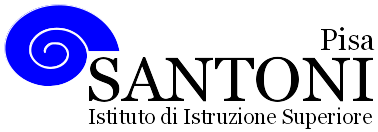 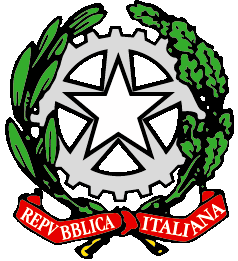 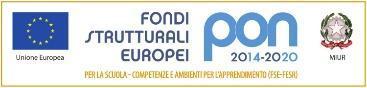 agraria agroalimentare agroindustria | chimica, materiali e biotecnologie | costruzioni, ambiente e territorio | sistema moda | servizi per la sanità e l'assistenza sociale | corso operatore del benessere | agenzia formativa Regione Toscana  IS0059 – ISO9001agraria agroalimentare agroindustria | chimica, materiali e biotecnologie | costruzioni, ambiente e territorio | sistema moda | servizi per la sanità e l'assistenza sociale | corso operatore del benessere | agenzia formativa Regione Toscana  IS0059 – ISO9001agraria agroalimentare agroindustria | chimica, materiali e biotecnologie | costruzioni, ambiente e territorio | sistema moda | servizi per la sanità e l'assistenza sociale | corso operatore del benessere | agenzia formativa Regione Toscana  IS0059 – ISO9001agraria agroalimentare agroindustria | chimica, materiali e biotecnologie | costruzioni, ambiente e territorio | sistema moda | servizi per la sanità e l'assistenza sociale | corso operatore del benessere | agenzia formativa Regione Toscana  IS0059 – ISO9001agraria agroalimentare agroindustria | chimica, materiali e biotecnologie | costruzioni, ambiente e territorio | sistema moda | servizi per la sanità e l'assistenza sociale | corso operatore del benessere | agenzia formativa Regione Toscana  IS0059 – ISO9001www.e-santoni.edu.ite-mail: piis003007@istruzione.ite-mail: piis003007@istruzione.itPEC: piis003007@pec.istruzione.itPEC: piis003007@pec.istruzione.itContenuti ProcedureSaper fareOsservando il mondo cellulare1.	Caratteristiche del microscopio ottico2.	Potere di ingrandimento 
e di risoluzione3.	Microscopi elettronici 
a trasmissione e a scansionea.	Descrivere e mettere a confronto le caratteristiche di un microscopio ottico, elettronico a trasmissione ed elettronico a scansioneb.	Riconoscere con quale tipo di microscopio sono state effettuate alcune microfotografie relative al mondo cellulareOsservazione microscopica di preparati (cellule procarioti ed eucarioti)Caratteristiche del microscopio ottico ed elettronico (TEM, SEM)Tecniche per fissare, colorare, conservare preparatiPreparati a frescoColorazioni semplici e differenzialiTecniche di fissazioneUso del microscopio ottico e sue caratteristiche (potere risolutivo, ingrandimento, luminosità)Allestimento di un vetrino con vari campioniColorazione: semplice, a fresco, Gram, Esame a fresco di strisci batterici, di muffe, di lieviti e di protozoiMetodi di sterilizzazioneSterilizzazione a caldo, a secco, caldo umido, filtrazione. Uso dell'autoclave, della fiamma. Uso corretto della vetreria e del materiale monouso.Precauzioni per l’operatore.Allestimento di colture microbicheTerreni di coltura e indicazioni d’usoTecniche di seminaTecniche di trattamento del campionePreparazione di mezzi colturali agarizzati, semisolidi e liquidi, distribuzione ed utilizzoUso di capsule Petri, slant, provette, uso campanella di DurhamTecniche di semina, uso di anse calibrate, distributori automatici e semiautomatici diluizioni-sospensioni seriali, uso del filtrato, tecnica delle membrane filtrantiValutazione della crescitaValutazione della crescita in diverse condizioni ambientaliDeterminazione  numero c.f.u. metodi di identificazione delle stesseControllo dei parametri ambientali.Microrganismi eucarioticiMuffe, lieviti e protozoiTecnica delle microcolture per lo studio delle muffe, allestimento di vetrini con miceli fungineiAllestimento per lo studio di protozoi 